Totus Tuus Application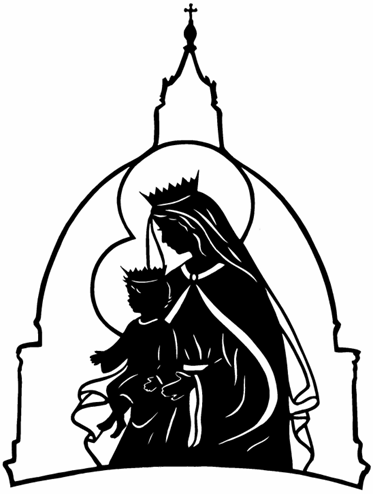 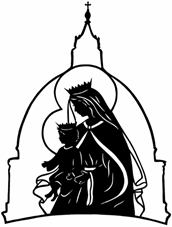 Archdiocese of CincinnatiOffice for Evangelization & Discipleship100 E. 8th StreetCincinnati, OH 45202
Basic Information	Name_____________________________________________________________________________Current Address_____________________________________________________________________City_________________________________________State___________Zip____________________Cell Number_______________________________________________________________________Email_____________________________________________________________	 T-shirt Size __________
I can be reached at the above address until ____/____/____, then write to:	Name____________________________________________________________________________Current Address____________________________________________________________________City_________________________________________State___________Zip___________________ EducationEmploymentPlease list your most recent paid position of employment.
	Business Name__________________________________________________________________________	Address__________________________________________________________________________	City________________________________________State___________Zip___________________	Phone Number______________________________________________________________________	Supervisor________________________________________________________________________Duties__________________________________________________________________________________________________________________________________________________________________Have you applied or taught Totus Tuus for any other diocese?  If so, where? 
____________________________________________________________________________________________ Host Families(Throughout Totus Tuus, the teachers stay with host families and have dinner in family’s homes. A severe allergy would mean that even an hour in a home with a cat/dog would cause a serious reaction. A mild/moderate allergy would mean that dinner in the home would be acceptable, but living in a home with that pet would not be acceptable.)Do you have any food allergies/restrictions (i.e. gluten/dairy free, peanuts, etc.)?  If so, what? 
____________________________________________________________________________________________ Do you have any pet allergies?  If so, what are the allergies and the severity? 
____________________________________________________________________________________________ Do you have any concerns about staying with host families? 
____________________________________________________________________________________________ Volunteer HistoryPlease describe any volunteer involvement that is not related to your parish.
Parish InvolvementCurrent Parish ______________________________________________________	Pastor at the Parish__________________________________________________Phone Number for Pastor/Parish_____________________________________
Please check all that apply.____ Taught or assisted in a religious education program at a parish.____ Assisted in a youth ministry program in my post high school years.____ Served as a reader, Extraordinary minister, altar server and/or choir member at a parish.
____ Served the parish in other capacities. 	Please explain: _____________________________________________________________________

_________________________________________________________________________________

_________________________________________________________________________________
Talents and GiftsPlease complete the areas that apply.
Name three talents or gifts do you have that will benefit the Totus Tuus Program?If you play an instrument and/or speak Spanish, please compete the following:
Instrument	 # of years	Skill level (Beginner, intermediate, advanced)__________________________	_________	__________________________________
__________________________	_________	__________________________________
Spanish studied?	# of years	Skill level (Beginner, intermediate, advanced)__________________________	_________	__________________________________
Would you consider yourself fluent in Spanish? ____________Catholic FormationPlease check and fill in all that apply.____ I am baptized.____ I was confirmed in the Catholic Church at the age of ________.____ For the past 12 months I have met my obligation of attending Sunday liturgy and Holy Days of Obligation.____ I converted to Catholicism at the age of ____ from the _______________________ faith.____ I attended Catholic schools in grades ___________.____ I attended a Catholic college/university for _____ years.____ Other than in school, I attended religious education classes in grades ___________.____ I attended youth ministry programs (e.g. CYM) in junior high or high school grades _____________.____ I attended Totus Tuus in grades____________Explain why you are Catholic? What are three things you like about being Catholic? What was the most impactful faith experience you had while growing up? Tell me about your relationship with your best friend. What’s great about this individual? Why are you friends?Describe the best leader you’ve ever worked with. This person could be a teacher, coach, supervisor or peer.Have you ever considered what vocation God is calling you to? (Marriage or religious life? A career path or ministry?) Share a bit of your current discernment.What does a good apology entail? Describe a recent time that you needed to apologize and how that apology was received.What are your hobbies/interests? (activities, sports, music, books)What is your greatest strength? Share a recent experience where you worked to improve a skill.Tell me about a role model in your life. Why does this person inspire you?VIRTUS TrainingAre you VIRTUS trained?	 No______	Yes______If yes:  When did you receive training? _______________________________________________________Where did you receive training (parish, city and state)? _________________________________________
Have you completed the Selection.com Background Check? 	No______	Yes______			(Specific to the Archdiocese of Cincinnati)References:Please provide two references, with one being from a former employer or volunteer supervisor. Family members should not fill out reference forms for you.  These references must fill out the reference form found at the end of this application.Please list two references below and have them complete the reference form and submit it directly to totustuus@catholiccincinnati.org at the Archdiocese of Cincinnati, Office for Evangelization & Discipleship  
Reference:						
Name________________________________________________			Relation to Applicant_________________________________			
Phone Number_______________________________________			Email Address________________________________________	

Reference:
Name________________________________________________ 
Relation to Applicant_________________________________
Place of Employment__________________________________ 
Phone Number_______________________________________ 
Email Address________________________________________Email or mail your completed application and reference to totustuus@catholiccincinnati.org 
Deadline: February 1Archdiocese of CincinnatiOffice for Evangelization & DiscipleshipTotus Tuus 100 E. 8th St.Cincinnati, OH 45202Totus Tuus

Reference FormApplicant’s Name_________________________________________________________________Reference Information:
Name 	Address 	City 		State 		Zip 	Home Phone 		Work 	Email Address 	Describe your relationship to the applicant and how long you have known him or her._________________________________________________________________________________________________________________________________________________________________________________________________________________________________________________________________________________________________________________________________________________________________________________________________________________________________________________________________________________How familiar are you with youth ministry? What strengths would this candidate bring in working with children? What do you see as a challenge he/she would have?_________________________________________________________________________________________________________________________________________________________________________________________________________________________________________________________________________________________________________________________________________________________________________________________________________________________________________________________________________________
Please comment on the applicant’s involvement in the Catholic Church._________________________________________________________________________________________________________________________________________________________________________________________________________________________________________________________________________________________________________________________________________________________________________________________________________________________________________________________________________________
Would this person be a good role model for a young person? Explain._________________________________________________________________________________________________________________________________________________________________________________________________________________________________________________________________________________________________________________________________________________________________________________________________________________________________________________________________________________
Please include any additional information we should know and take into consideration when making our decision.__________________________________________________________________________________________________________________________________________________________________________________________________________________________________________________________________________________________________________________________________________________________________________________________________________________________________________________________________________________________________________________________________________________________________________________________________________________________________________________________________________________________________________________________________________________________________________________________________________________________________________________________________________________________________________________________________________________________________Signature	DatePlease return this reference form to totustuus@catholiccincinnati.org   or mail to the address below by February 20.Totus Tuus Archdiocese of Cincinnati100 E. 8th St. Cincinnati, OH 45202School NameLocation: City & StateYears AttendedGraduation Date (mo/yr)Degree/Certificate of StudyHigh School:College:Graduate School:Seminary: